Board of TrusteesDonna PierpontPresident, Secretary(845) 406-8978Jeffrey G. NolanTreasurer, Sexton(203) 466-6313George MannSuperintendent(860) 354-1645Harold Covill(203) 868-2944Thomas R. Nolan(203) 775-2762Graville Reed(203) 788-4959September 26, 2019Hon. Dianne YaminDanbury Probate Court155 Deer Hill AvenueDanbury, Connecticut 06810(203) 797-4521Dear Dianne:Thank you for your time on Xxxx A large and;x. That same mostly-volunteer group is. xxxYour honor, thank you.Sincerely,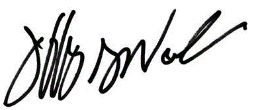 Trustee